holy eucharist: rite twoCongregational singing is suspended Due to Covid this weekPrelude							         The congregation is asked to remain prayerfully silent during the prelude.*Processional Hymn                   O Spirit of the Living God                                 Hymn 531 *Opening Acclamation								Celebrant:      	Blessed be God: Father, Son, and Holy Spirit.  People:          	And blessed be God’s kingdom, now and forever.*Holy God		            					                                       BCP 365*The Collect of the DayTHE LITURGY OF THE WORDFirst Lesson				                         Nehemiah 8:1-3, 5-6, 8-10Psalm (Read as directed)	                                                                           Psalm 19Second Lesson					                 1 Corinthians 12:12-31a                 *Sequence Hymn	             The Spacious Firmament on High                                  Hymn 409 *The Holy Gospel		                                                                     Luke 4:14-21The Sermon					                                                      Fr. Bob Cook*The Nicene Creed							          	                  BCP 358 *The Prayers of the PEOPLE (Found in the BCP)The Confession and Absolution of Sins					   BCP 360*The Exchange of PeaceWelcome Announcements, Birthdays and AnniversariesOffertory and Doxology                     *Signifies times to stand, if able.THE HOLY EUCHARIST*The Great Thanksgiving Rite II: Eucharistic Prayer B		   BCP 367*Holy, Holy, Holy		         					                 SpokenThe Lord’s Prayer							          	   BCP 364Fraction Anthem	 Invitation to CommunionCommunion hymn                My God Thy Table Now is Spread               Hymn 321 Prayer after Communion							Eternal God, heavenly Father, you have graciously accepted us as living members of your Son our Savior Jesus Christ, and you have fed us with spiritual food in the Sacrament of his Body and Blood.  Send us now into the world in peace and grant us strength and courage to love and serve you with gladness and singleness of heart, through Christ our Lord.  Amen.*The Blessing*Recession           O Zion Haste They Mission High Fulfilling              Hymn 539 *Dismissal	Upcoming events: All Activities other than worship have been cancelled for the duration of January.                        NC Cursillo #109: March 3-6, 2022, Camp Walter Johnson Event Center, Denton             See Toni or David Routt/ Ruth and Bob Bryant for more information.                                          There is also a flyer in the Narthex. Our Prayer Blog can be reached at this address:          https://www.prayerblogatstchris.orgAll baptized persons are welcome at the Lord’s Table for communion. You may also come forward to receive a blessing. (Please cross your arms on your chest.) If you cannot come to the altar rail, let us know so we may bring communion to you.Handicapped accessible restrooms are located in the Parish House. (Use the ramped entrance through the Parish Hall.)Collection Plate Please place offerings and pledges in the collection plate located in the center isle as you enter the church.  Many thanks.Pastoral NeedsIf you have or know of anyone needing having pastoral needs (including a visit by a priest) please call a vestry member and we will contact a priest who can assist.Third Sunday after the EpiphanyJanuary 23, 2022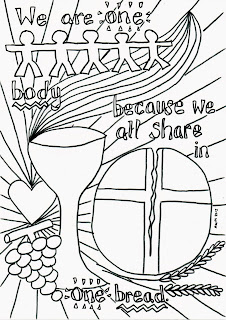 VestryVestryVestryDavid Routt, Sr. WardenKen Keiser, Jr. WardenFred WattsWill CammRuth BryantBob Bryant, Treasurer              Sarah Lawrence, Vestry ClerkThose Assisting in Worship TodayLectors: Ruth Bryant and Toni RouttAcolyte: Ray NormanLEM: Organist: Mark HillCoffee Hour Host: Suspended due to CovidThose Assisting in Worship TodayLectors: Ruth Bryant and Toni RouttAcolyte: Ray NormanLEM: Organist: Mark HillCoffee Hour Host: Suspended due to CovidThose Assisting in Worship TodayLectors: Ruth Bryant and Toni RouttAcolyte: Ray NormanLEM: Organist: Mark HillCoffee Hour Host: Suspended due to Covid